Бизнес-премия 
эксперт года 2020Ежегодная премия «Эксперт года» — признание экспертов в наиболее актуальных сферах деловой и общественной жизни регионов СЗФО.Номинировать эксперта или экспертную группу могут по собственной инициативе компании и организации, отраслевые профессиональные объединения, члены отраслевых и межотраслевых экспертных советов, представители государственного сектора и бизнеса. Заявку на рассмотрение экспертного совета может подать персона, претендующая на номинирование. Право выдвинуть на соискание премии конкретного человека есть у редакции журнала «Эксперт Северо-Запад» и членов экспертного совета. Заполните заявку на сайте премии либо пришлите ее на электронную почту n.dreval@expertnw.com не позднее 18 марта 2020. С уважением, члены экспертного совета премии «Эксперт года 2020» и коллектив редакции «Эксперт Северо-Запад».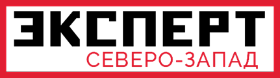 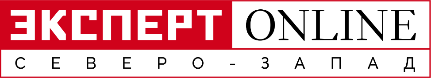 Заявка на соискание премии 
эксперт года 2020Шаг 1. Данные номинанта и номинирующегоШаг 2. Выбор номинации✓ Скопируйте символ и поставьте напротив одной номинации. Если проект относится к нескольким отраслям, подайте разные заявки.Шаг 3. Информация о номинантеФакт-справка о соискателеКраткая биография номинанта (1000-1500 знаков) с фотографией хорошего качества. Основные результаты экспертной деятельности за годы работы в профессии: перечень проектов, в которых соискатель участвовал в качестве эксперта с кратким описанием проектов.Проект 2019 года, который номинируется на премию — название и краткое описаниеОписание проекта. Организация (-ии), где был разработан проект.Результаты внедрения.В чем состоит ключевая ценность проекта для региона или СЗФО.Роль эксперта-номинанта в проекте✓ Скопируйте символ и поставьте напротив вашего ответа.Укажите имя человека, который внес особый вклад в поддержку вашего проекта или оказал влияние на ваше развитие в профессии: наставник, близкие, коллеги…ФИО, кратко регалииШаг 4. Отправьте заявкуЗаполните заявку на сайте премии либо пришлите заполненный документ на электронную почту n.dreval@expertnw.com не позднее 18 марта 2020. Оргкомитет премии «Эксперт года»Руководитель проекта Надежда Семеновател. +7 921 746-40-80, nsemenova@expertnw.com8 800 707-11-89Данные эксперта-номинантаДанные эксперта-номинантаФамилияИмяОтчествоКомпания, брендДолжностьКонтактные данныеДанные номинирующего, если заявка идет не от номинантаДанные номинирующего, если заявка идет не от номинантаФамилияИмяОтчествоКомпания, брендДолжностьКонтактные данные№✓НОМИНАЦИИ✓НОМИНАЦИИ1Промышленность11Финансы и инвестиции2ИТ и телекоммуникации12Строительство и девелопмент3Ритейл и торговля13Туризм и индустрия гостеприимства4Государственное и муниципальное управление14Управление человеческими ресурсами5Взаимодействие с органами государственной власти15Малый бизнес6Общественные инициативы16Корпоративная социальная ответственность7Урбанистика и доступная среда17Искусство и культурные проекты8Спорт18Средства массовой информации и блоги9Наука и инновации19Здравоохранение10Образование и просвещение20Специальная номинация:Выбор читателей1Единоличный автор3Ключевой исполнитель2Член коллектива авторов4Другое (укажите роль)